               Стенгазета  «С Днём Защитника Отечества!»                                     В подарок папам!Приближается праздник День Защитника Отечества! Мы провели беседы с детьми, о том что их папы и дедушки служили в армии и мальчики наши , когда вырастут, тоже будут служить Отечеству.Рассматривали альбом «Слава Армии родной!», обращали внимание детей на военную выправку и красивую форму солдат, и командиров.Провели соревнования «Самые ловкие и смелые». 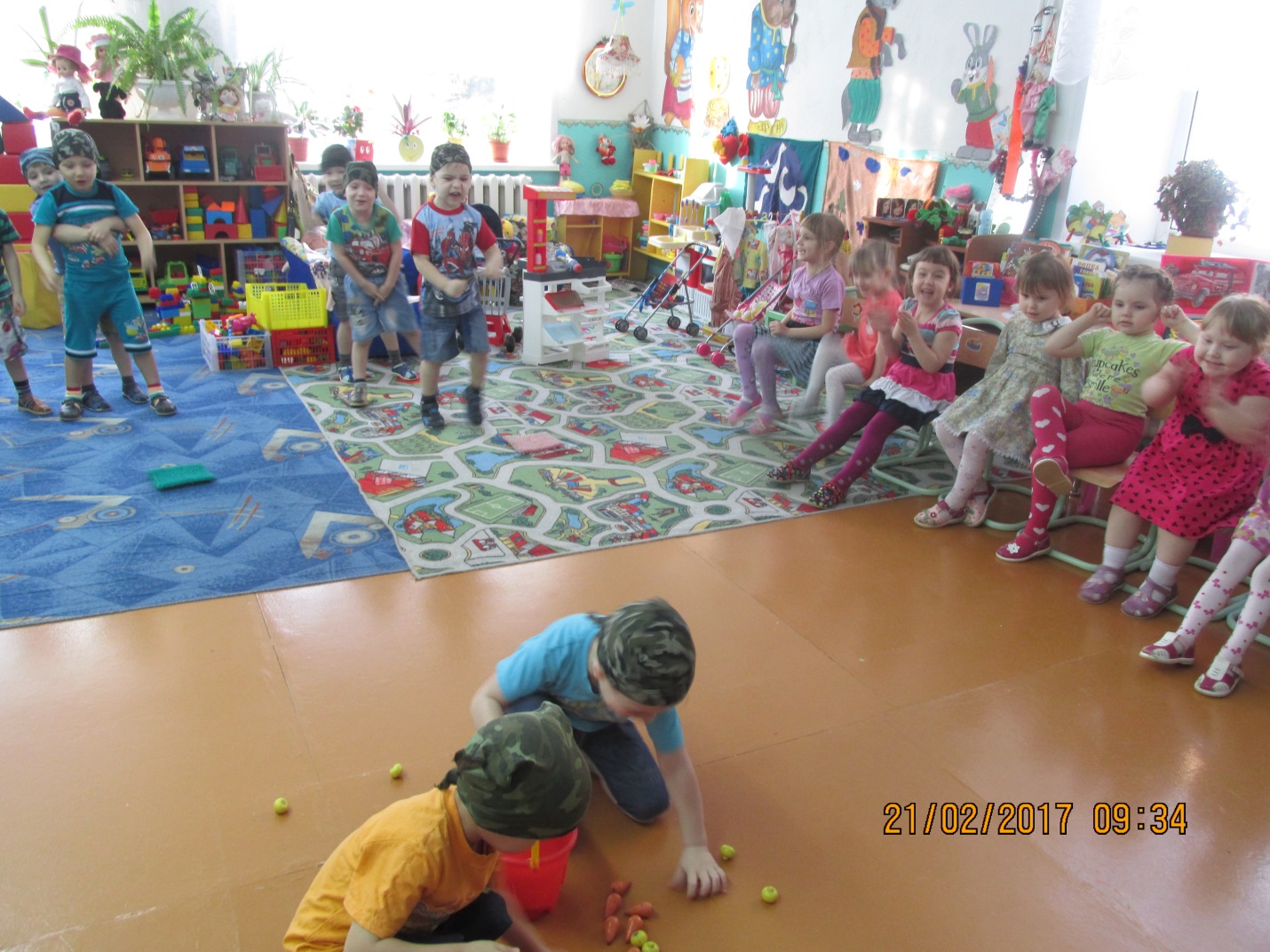 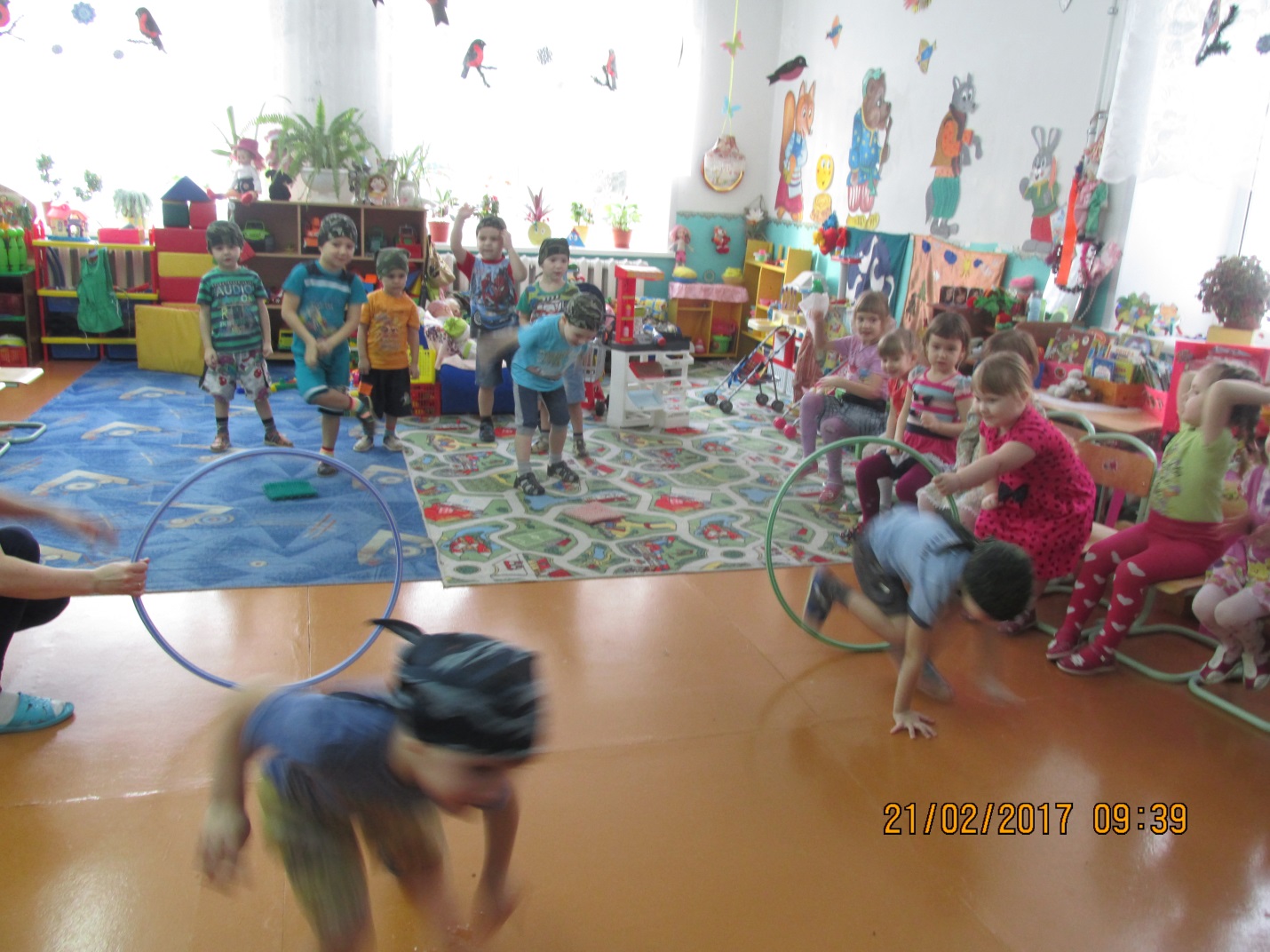 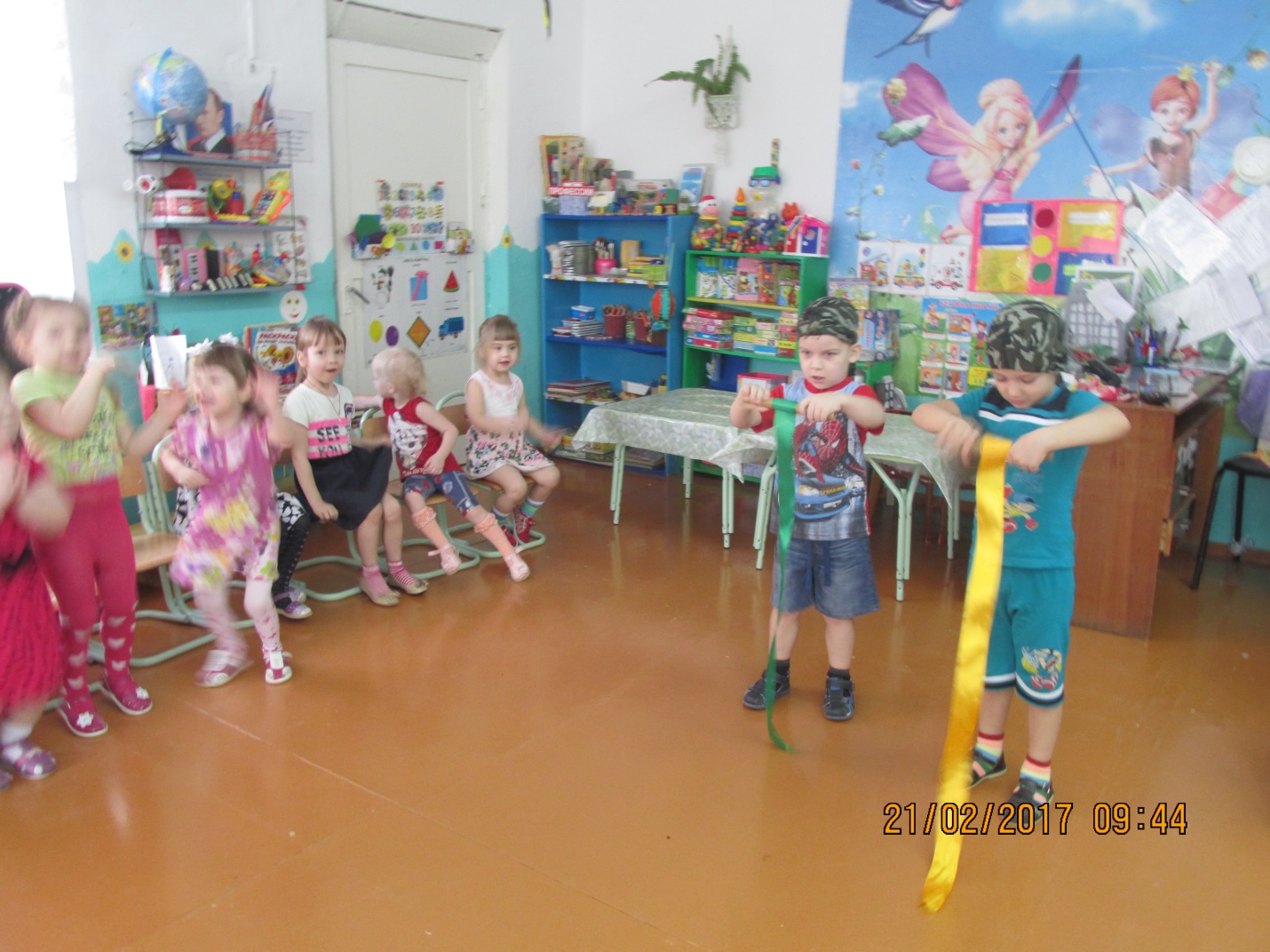 Оформляли  с детьми и совместно с родителями  выставку на тему «Слава Армии родной!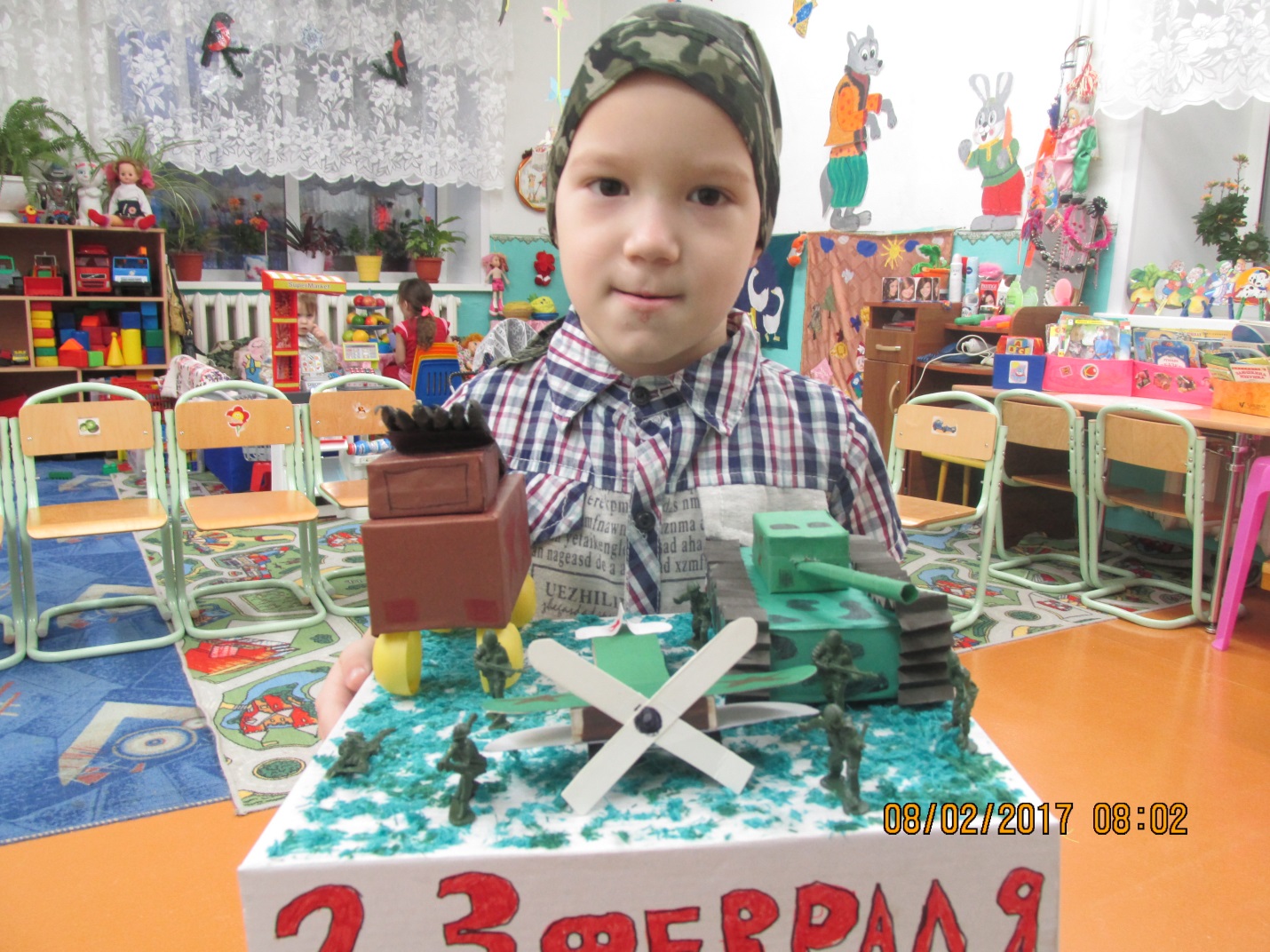 Папа ! С праздником тебя 23-е февраля! Пожелаю как всегда,Радуй маму и меня!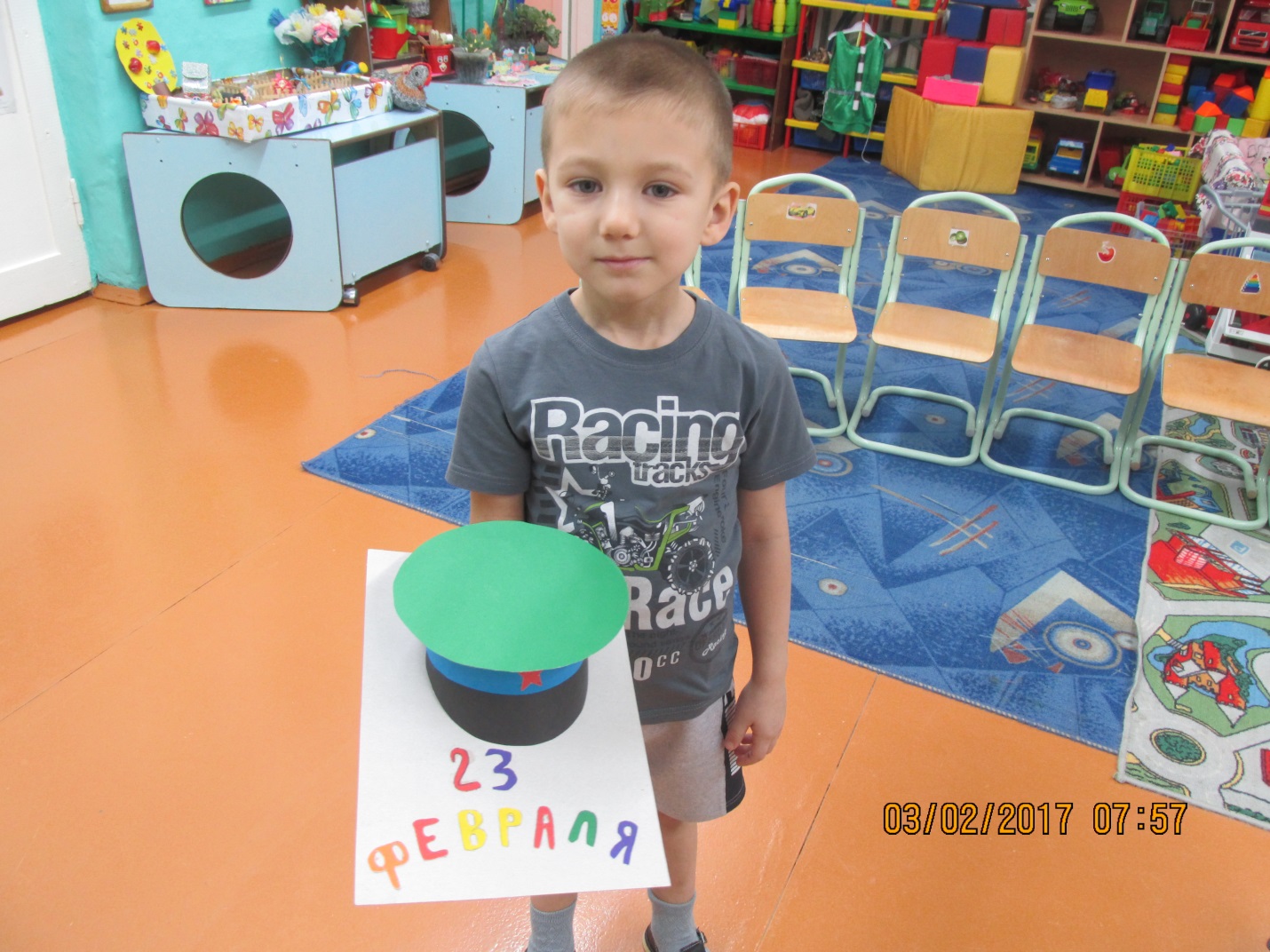 Для пап и дедушек рисовали, лепили, и готовили подарки.                                          Армия родная –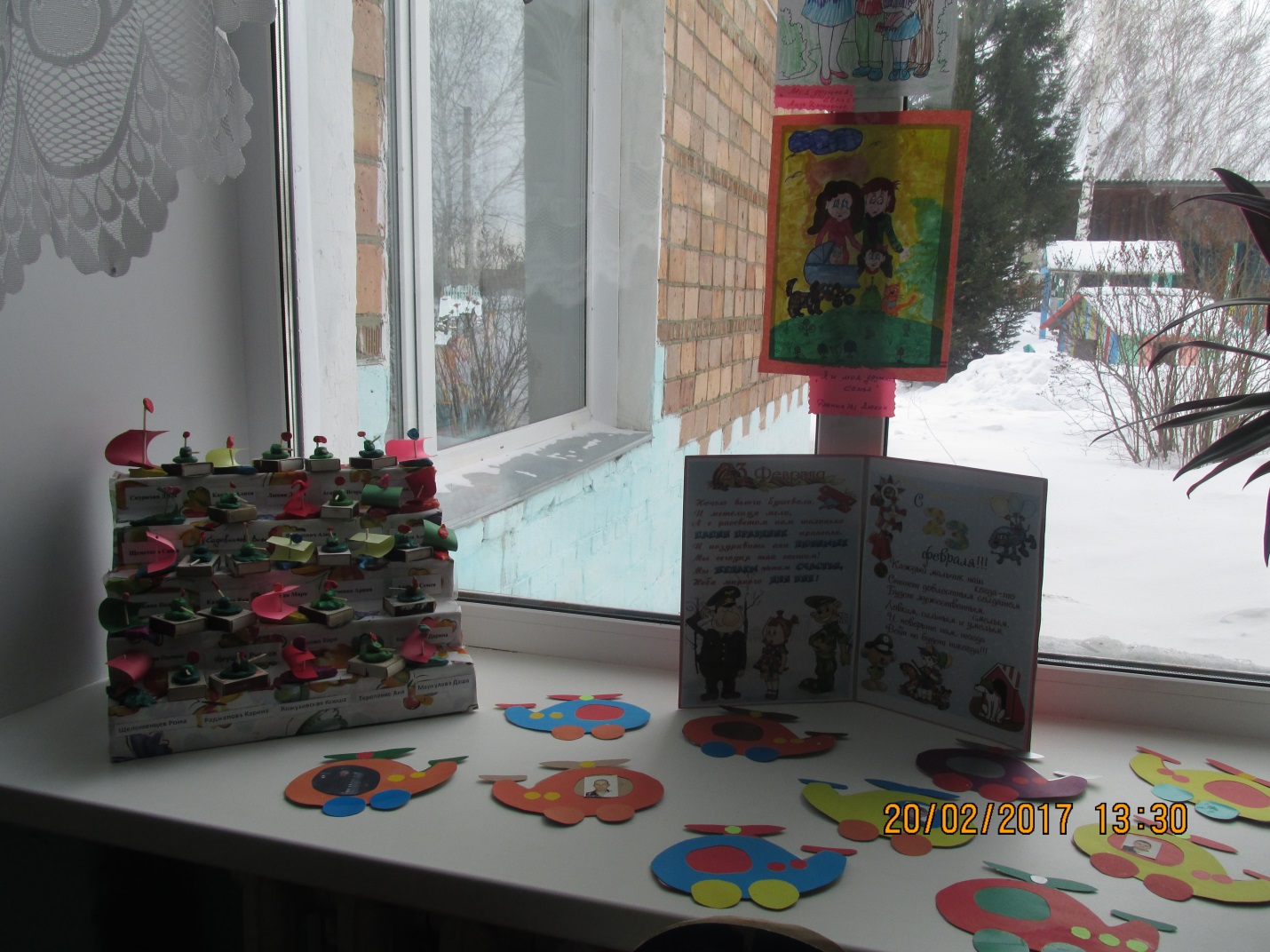                                      Защитница страны,                                     Оружием и мужеством                                     Хранит нас от войны.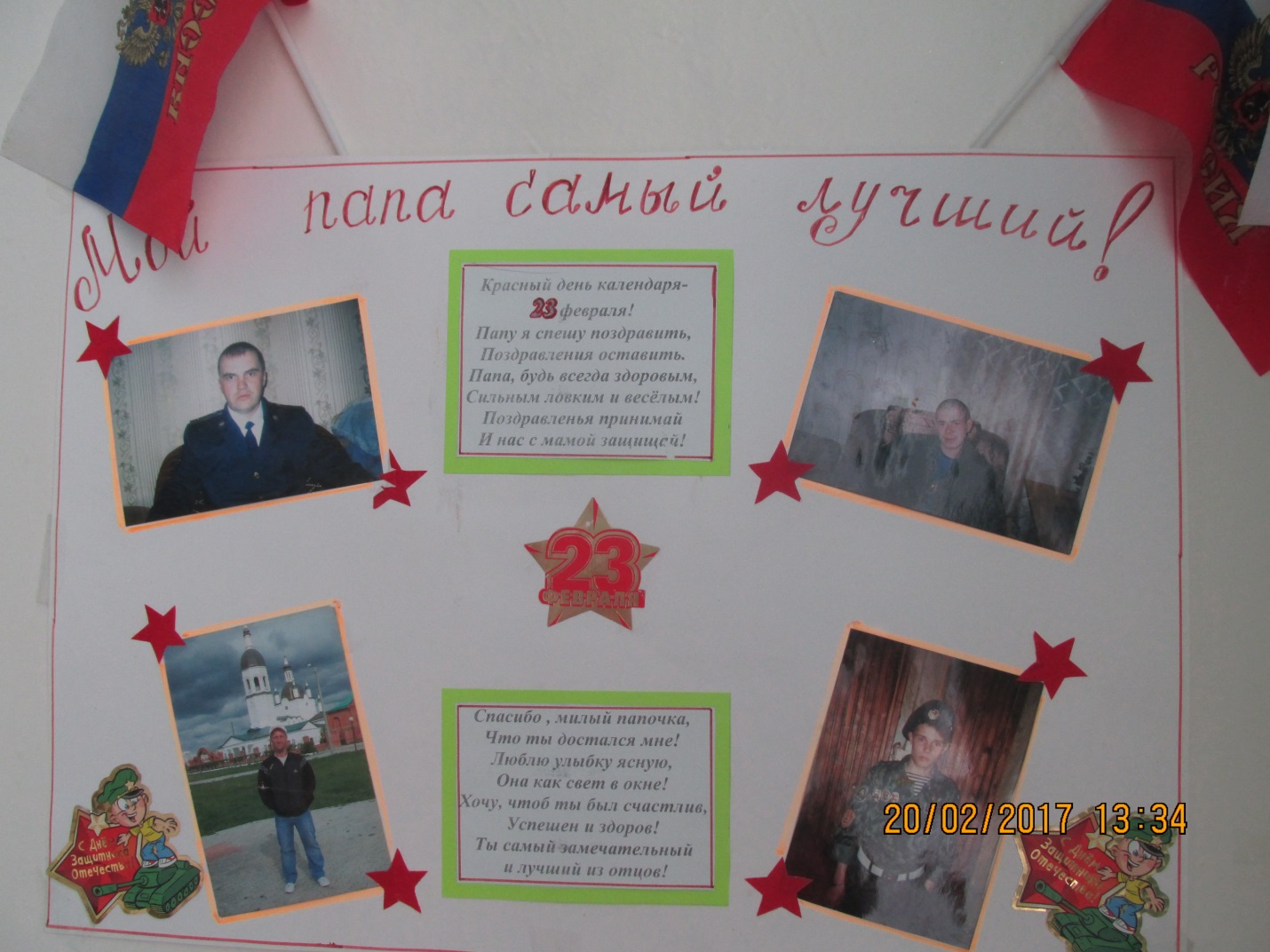                     ПОЗДРАВЛЯЕМ С ДНЁМ ЗАЩИТНИКА ОТЕЧЕСТВА!!!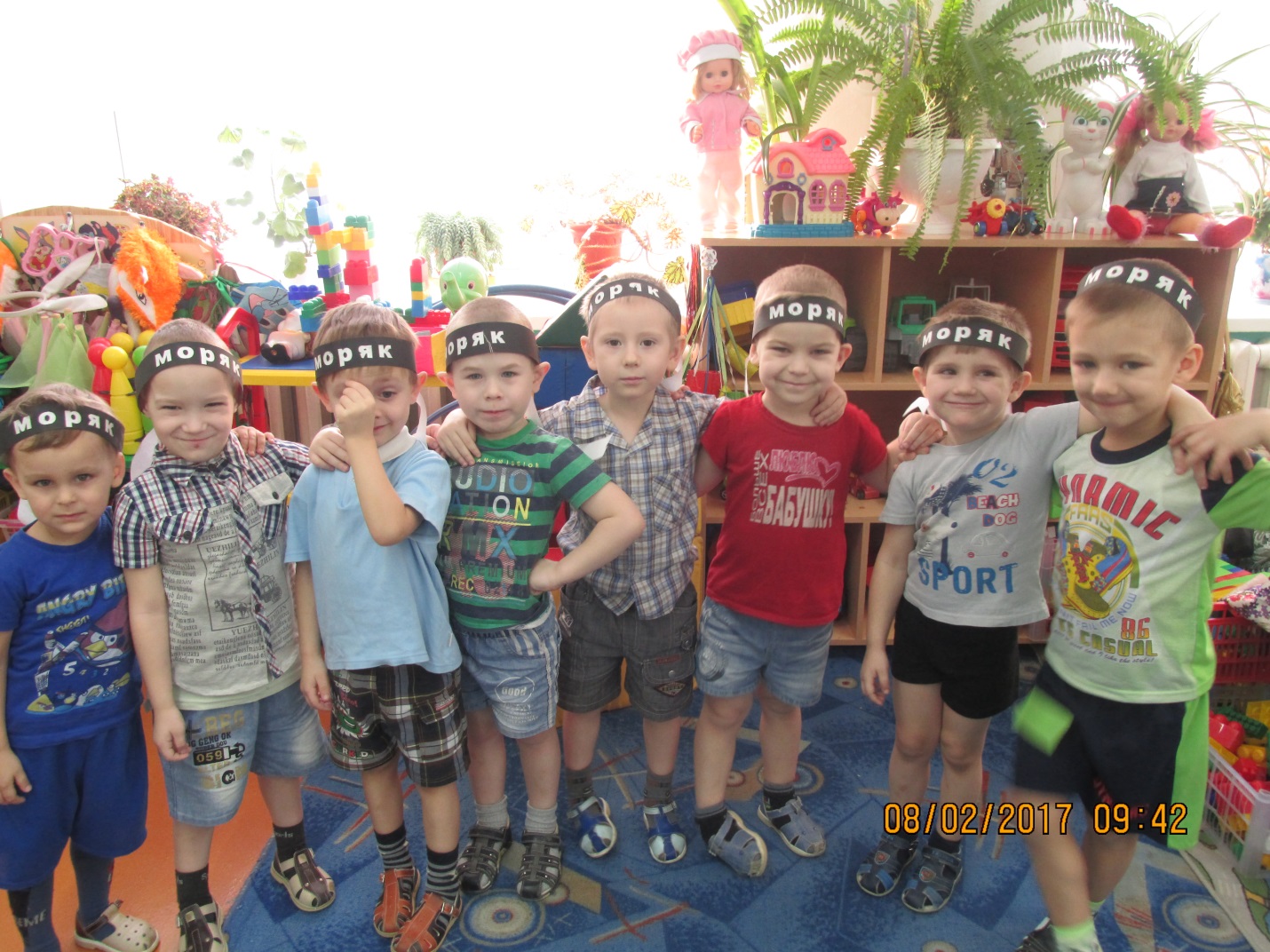 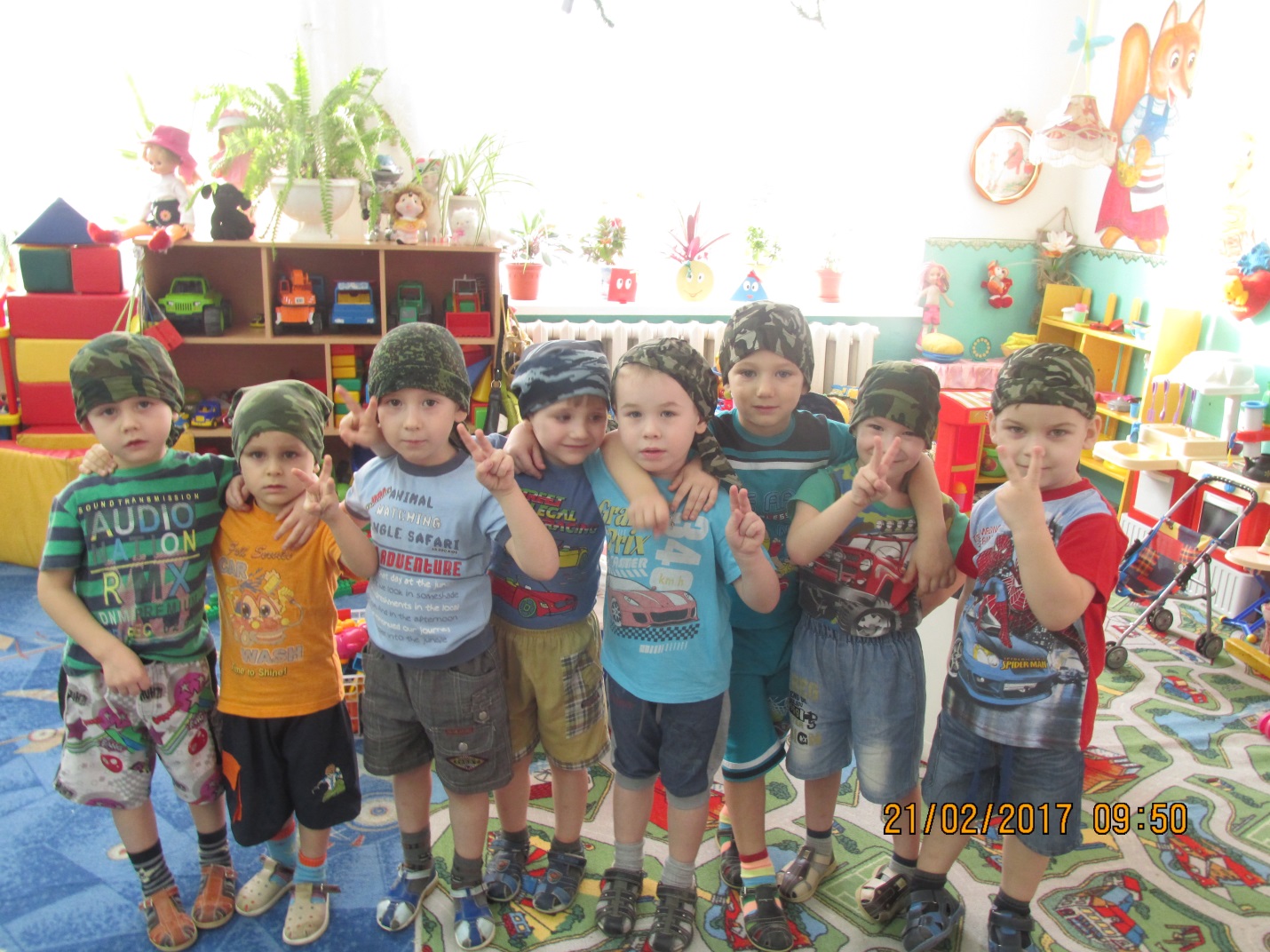 